MATEMATIKA (19. 5. 2020)Odpri delovni zvezek na strani 55 in reši 11. nalogo. Kot si verjetno že ugotovil, se boš danes učil o dveh predlogih, k in h. Odpri zvezek za jezik/slovnico in napiši naslov Predlog k in predlog h. Pod naslov prepiši spodnje pravilo. Predlog h pišemo pred besedami, ki se začnejo na k in g. Pred besedami, ki se začnejo na vse ostale črke (a, b, c, č, d, e, f …) pa pišemo predlog g.Ko ne veš, ali bi pred besedozapisal predlog k ali h,se spomni na kilogramsko utež.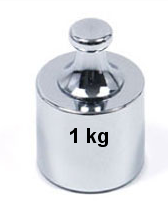 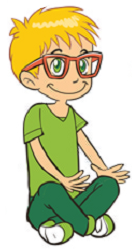 Na strani 55 reši še nalogi 12 in 13. Na strani 56 pa te čaka še ena kratka naloga. Če želiš svoje znanje še dodatno utrditi, lahko rešiš naloge na spodnji povezavi. (Pod naslovom K ali h te čakajo tri lepe vaje.) https://interaktivne-vaje.si/slovenscina_rs/slovnica_2_5r_predlog.htmlRešitve 11. nalogaK in h. NENa k in g.12. nalogah, k13. nalogak (Zdenki), h (Gaji), h (Klari), k (Heleni), h (gospe), k (cerkvi), k (oknu), h (Gabrovškovim), h (kovaču), k (babici), h (gradu), h (kozolcu)14. nalogak slonu, k opici, h kenguruju, h kozi, k levu, k medvedu, h goski, h kači